Licking Summer CampEst. 1993Volleyball Rolla, MOJune 26-28, 2019Bracket ResultsBranson over Taylorville, IL  25-22, 25-16Tremont, IL over Greenfield NW, IL  25-23, 19-25, 15-13St. Clair JH over Licking JH  21-25,25-18, 15-8Marshall over East Buchanan 25-18, 25-21Ft. Zumwalt North JV over Rolla JV 25-16, 25-16Mexico JV over Salem JV 25-23, 25-22Tremont, IL Freshman over Sullivan Freshman 25-23, 25-15 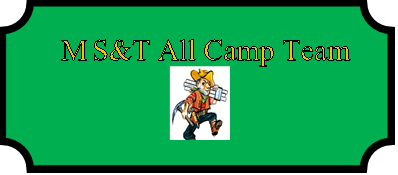 Jaden Moore	Branson	SRKelsey Stout	Mid-Buchanan	SRSummer Brandis	Taylorville, IL	SOPHMandi Herron 	Ft. Zumwalt North	SRCarson Halpin	Gardner-South Wilmington, IL	SRKeaton Wilczynski	Branson	SRRebecca Janke	Rolla	SRMarkayla Mandy	Kankakee, IL	SRGracie Sohn	St. Clair	SRAdison McCoy	Mexico	JRLillian Schilling	East Buchanan	JRAshton Eakright	Van Horn	SRJoni Dean	Salem	SRHailey Hill	Montgomery  County		 SRBrylie Chrisman	Bunker Hill, IL	       	 SRRiley Lock	Sullivan		SR	Haillie Brown	Union		SREmma Schulte	Marshall		JRNatliya Evans	Lincoln Academy		JRJesse Vetter	Greenfield-NW, IL		SRBecca Olson	Tremont, IL		SR